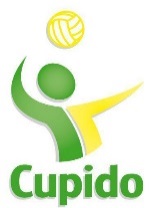 Afmeldingsformulier Lidmaatschap Volleybalvereniging Cupido HengeveldeLET OP: Afmelden moet voor 1 april van het lopende seizoen!Naam: ………………………………………………………………………………………………………………………………………………………Voornaam: ……………………………………………………………………………………………………………………………………………….Geboortedatum: ………………………………………………………………… Geslacht: M / VTeam: …………………………………………………………………………………………………………………………………………………………..Hierbij wordt het lidmaatschap van Volleybalvereniging Cupido opgezegd. Datum: …………………………………………………………………………………………………………………………………………………….Reden afmelding: …………………………………………………………………………………………………………………………………….Handtekening: …………………………………………………………………………………………………………………………………………NB. Bij jeugdleden onder de 18 jaar dient één van de ouders te ondertekenenNaam ouder: ……………………………………………………………………………………………………………………………………………Handtekening ouder: ……………………………………………………………………………………………………………………………….Dit formulier inleveren aan het Wegdam 27, 7496 CB te Hengevelde OF versturen per mail naar info@cupido-hengevelde.nlVragen?  Bel één van onze bestuursleden, telefoonnummers zie www.cupido-hengevelde.nl